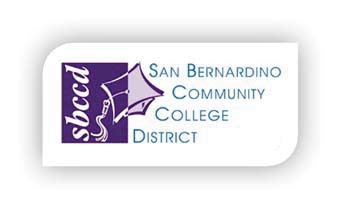 District Services Planning & Program Review AgendaDate: February 25, 2016Time: 10:00 AM – 12:00 PMLocation: ATTC-120District Services Planning & Program Review AgendaDate: February 25, 2016Time: 10:00 AM – 12:00 PMLocation: ATTC-120District Services Planning & Program Review AgendaDate: February 25, 2016Time: 10:00 AM – 12:00 PMLocation: ATTC-120District Services Planning & Program Review AgendaDate: February 25, 2016Time: 10:00 AM – 12:00 PMLocation: ATTC-120District Services Planning & Program Review AgendaDate: February 25, 2016Time: 10:00 AM – 12:00 PMLocation: ATTC-120District Services Planning & Program Review AgendaDate: February 25, 2016Time: 10:00 AM – 12:00 PMLocation: ATTC-120District Services Planning & Program Review AgendaDate: February 25, 2016Time: 10:00 AM – 12:00 PMLocation: ATTC-120Committee MembersPPPPKeith WurtzJeremy SimsRhiannon Lares Richard GalopeAmalia PerezYYYKarla TrujilloLilian VasquezYendis BattlePierre GalvezKarla TrujilloLilian VasquezYendis BattlePierre GalvezKarla TrujilloLilian VasquezYendis BattlePierre GalvezMichele Jeannotte Robert LevesqueStacy SysawangLarry StrongMichele Jeannotte Robert LevesqueStacy SysawangLarry StrongYYSusan RyckevicVirginia DiggleWhitney FieldsYCommittee Charge – The charge of the District Offices Planning and Program Review (PPR) Committee is to advance continual, sustainable quality improvement at all levels of the District Offices.  Toward that end, the committee conducts a thorough and comprehensive review of each unit at the District Offices on an annual basis and oversees the annual District Offices planning and program review process.  The results of planning and program review inform the integrated planning and resource allocation process at the District Offices, and are aligned with the district strategic planning process. The committee relies on quantitative and qualitative evidence to evaluate programs, develop recommendations to the Chancellor’s Cabinet, and determine and implement improvements to the District Offices PPR process.Membership – The DOPPR Committee is chaired by the Executive Director of Institutional Effectiveness, Research, and Planning.  In addition, the membership consists of one manager and staff from the following areas: TESS, KVCR, EDCT, Police, and Human Resources; and two managers and two classified staff from Business Services.Committee Charge – The charge of the District Offices Planning and Program Review (PPR) Committee is to advance continual, sustainable quality improvement at all levels of the District Offices.  Toward that end, the committee conducts a thorough and comprehensive review of each unit at the District Offices on an annual basis and oversees the annual District Offices planning and program review process.  The results of planning and program review inform the integrated planning and resource allocation process at the District Offices, and are aligned with the district strategic planning process. The committee relies on quantitative and qualitative evidence to evaluate programs, develop recommendations to the Chancellor’s Cabinet, and determine and implement improvements to the District Offices PPR process.Membership – The DOPPR Committee is chaired by the Executive Director of Institutional Effectiveness, Research, and Planning.  In addition, the membership consists of one manager and staff from the following areas: TESS, KVCR, EDCT, Police, and Human Resources; and two managers and two classified staff from Business Services.Committee Charge – The charge of the District Offices Planning and Program Review (PPR) Committee is to advance continual, sustainable quality improvement at all levels of the District Offices.  Toward that end, the committee conducts a thorough and comprehensive review of each unit at the District Offices on an annual basis and oversees the annual District Offices planning and program review process.  The results of planning and program review inform the integrated planning and resource allocation process at the District Offices, and are aligned with the district strategic planning process. The committee relies on quantitative and qualitative evidence to evaluate programs, develop recommendations to the Chancellor’s Cabinet, and determine and implement improvements to the District Offices PPR process.Membership – The DOPPR Committee is chaired by the Executive Director of Institutional Effectiveness, Research, and Planning.  In addition, the membership consists of one manager and staff from the following areas: TESS, KVCR, EDCT, Police, and Human Resources; and two managers and two classified staff from Business Services.Committee Charge – The charge of the District Offices Planning and Program Review (PPR) Committee is to advance continual, sustainable quality improvement at all levels of the District Offices.  Toward that end, the committee conducts a thorough and comprehensive review of each unit at the District Offices on an annual basis and oversees the annual District Offices planning and program review process.  The results of planning and program review inform the integrated planning and resource allocation process at the District Offices, and are aligned with the district strategic planning process. The committee relies on quantitative and qualitative evidence to evaluate programs, develop recommendations to the Chancellor’s Cabinet, and determine and implement improvements to the District Offices PPR process.Membership – The DOPPR Committee is chaired by the Executive Director of Institutional Effectiveness, Research, and Planning.  In addition, the membership consists of one manager and staff from the following areas: TESS, KVCR, EDCT, Police, and Human Resources; and two managers and two classified staff from Business Services.Committee Charge – The charge of the District Offices Planning and Program Review (PPR) Committee is to advance continual, sustainable quality improvement at all levels of the District Offices.  Toward that end, the committee conducts a thorough and comprehensive review of each unit at the District Offices on an annual basis and oversees the annual District Offices planning and program review process.  The results of planning and program review inform the integrated planning and resource allocation process at the District Offices, and are aligned with the district strategic planning process. The committee relies on quantitative and qualitative evidence to evaluate programs, develop recommendations to the Chancellor’s Cabinet, and determine and implement improvements to the District Offices PPR process.Membership – The DOPPR Committee is chaired by the Executive Director of Institutional Effectiveness, Research, and Planning.  In addition, the membership consists of one manager and staff from the following areas: TESS, KVCR, EDCT, Police, and Human Resources; and two managers and two classified staff from Business Services.Committee Charge – The charge of the District Offices Planning and Program Review (PPR) Committee is to advance continual, sustainable quality improvement at all levels of the District Offices.  Toward that end, the committee conducts a thorough and comprehensive review of each unit at the District Offices on an annual basis and oversees the annual District Offices planning and program review process.  The results of planning and program review inform the integrated planning and resource allocation process at the District Offices, and are aligned with the district strategic planning process. The committee relies on quantitative and qualitative evidence to evaluate programs, develop recommendations to the Chancellor’s Cabinet, and determine and implement improvements to the District Offices PPR process.Membership – The DOPPR Committee is chaired by the Executive Director of Institutional Effectiveness, Research, and Planning.  In addition, the membership consists of one manager and staff from the following areas: TESS, KVCR, EDCT, Police, and Human Resources; and two managers and two classified staff from Business Services.Committee Charge – The charge of the District Offices Planning and Program Review (PPR) Committee is to advance continual, sustainable quality improvement at all levels of the District Offices.  Toward that end, the committee conducts a thorough and comprehensive review of each unit at the District Offices on an annual basis and oversees the annual District Offices planning and program review process.  The results of planning and program review inform the integrated planning and resource allocation process at the District Offices, and are aligned with the district strategic planning process. The committee relies on quantitative and qualitative evidence to evaluate programs, develop recommendations to the Chancellor’s Cabinet, and determine and implement improvements to the District Offices PPR process.Membership – The DOPPR Committee is chaired by the Executive Director of Institutional Effectiveness, Research, and Planning.  In addition, the membership consists of one manager and staff from the following areas: TESS, KVCR, EDCT, Police, and Human Resources; and two managers and two classified staff from Business Services.Committee Charge – The charge of the District Offices Planning and Program Review (PPR) Committee is to advance continual, sustainable quality improvement at all levels of the District Offices.  Toward that end, the committee conducts a thorough and comprehensive review of each unit at the District Offices on an annual basis and oversees the annual District Offices planning and program review process.  The results of planning and program review inform the integrated planning and resource allocation process at the District Offices, and are aligned with the district strategic planning process. The committee relies on quantitative and qualitative evidence to evaluate programs, develop recommendations to the Chancellor’s Cabinet, and determine and implement improvements to the District Offices PPR process.Membership – The DOPPR Committee is chaired by the Executive Director of Institutional Effectiveness, Research, and Planning.  In addition, the membership consists of one manager and staff from the following areas: TESS, KVCR, EDCT, Police, and Human Resources; and two managers and two classified staff from Business Services.Committee Charge – The charge of the District Offices Planning and Program Review (PPR) Committee is to advance continual, sustainable quality improvement at all levels of the District Offices.  Toward that end, the committee conducts a thorough and comprehensive review of each unit at the District Offices on an annual basis and oversees the annual District Offices planning and program review process.  The results of planning and program review inform the integrated planning and resource allocation process at the District Offices, and are aligned with the district strategic planning process. The committee relies on quantitative and qualitative evidence to evaluate programs, develop recommendations to the Chancellor’s Cabinet, and determine and implement improvements to the District Offices PPR process.Membership – The DOPPR Committee is chaired by the Executive Director of Institutional Effectiveness, Research, and Planning.  In addition, the membership consists of one manager and staff from the following areas: TESS, KVCR, EDCT, Police, and Human Resources; and two managers and two classified staff from Business Services.Committee Charge – The charge of the District Offices Planning and Program Review (PPR) Committee is to advance continual, sustainable quality improvement at all levels of the District Offices.  Toward that end, the committee conducts a thorough and comprehensive review of each unit at the District Offices on an annual basis and oversees the annual District Offices planning and program review process.  The results of planning and program review inform the integrated planning and resource allocation process at the District Offices, and are aligned with the district strategic planning process. The committee relies on quantitative and qualitative evidence to evaluate programs, develop recommendations to the Chancellor’s Cabinet, and determine and implement improvements to the District Offices PPR process.Membership – The DOPPR Committee is chaired by the Executive Director of Institutional Effectiveness, Research, and Planning.  In addition, the membership consists of one manager and staff from the following areas: TESS, KVCR, EDCT, Police, and Human Resources; and two managers and two classified staff from Business Services.Committee Charge – The charge of the District Offices Planning and Program Review (PPR) Committee is to advance continual, sustainable quality improvement at all levels of the District Offices.  Toward that end, the committee conducts a thorough and comprehensive review of each unit at the District Offices on an annual basis and oversees the annual District Offices planning and program review process.  The results of planning and program review inform the integrated planning and resource allocation process at the District Offices, and are aligned with the district strategic planning process. The committee relies on quantitative and qualitative evidence to evaluate programs, develop recommendations to the Chancellor’s Cabinet, and determine and implement improvements to the District Offices PPR process.Membership – The DOPPR Committee is chaired by the Executive Director of Institutional Effectiveness, Research, and Planning.  In addition, the membership consists of one manager and staff from the following areas: TESS, KVCR, EDCT, Police, and Human Resources; and two managers and two classified staff from Business Services.TOPICTOPICTOPICDISUCUSSIONDISUCUSSIONDISUCUSSIONDISUCUSSIONFURTHER ACTIONFURTHER ACTIONFURTHER ACTIONFURTHER ACTIONReview the minutes from February 11, 2016Review the minutes from February 11, 2016Review the minutes from February 11, 2016Review status Objective Prioritization Process –District Budget Committee, College Councils, College Program Review CommitteeReview status Objective Prioritization Process –District Budget Committee, College Councils, College Program Review CommitteeReview status Objective Prioritization Process –District Budget Committee, College Councils, College Program Review CommitteeReview the changes to the web tool: ILO mapping, Strategic Directions, Impact Level, name changes, resource documents, etc.Review the changes to the web tool: ILO mapping, Strategic Directions, Impact Level, name changes, resource documents, etc.Review the changes to the web tool: ILO mapping, Strategic Directions, Impact Level, name changes, resource documents, etc.Update committee on completed program reviewsUpdate committee on completed program reviewsUpdate committee on completed program reviewsDraft Calendar for prioritizing objectivesDraft Calendar for prioritizing objectivesDraft Calendar for prioritizing objectivesDiscussion: Prioritize objectives or resources?Discussion: Prioritize objectives or resources?Discussion: Prioritize objectives or resources?Other ItemsOther ItemsOther ItemsMission StatementWe transform lives through the education of our students for the benefit of our diverse communities.Vision StatementSBCCD will be most known for student success. Our educational programs and services will be highly sought after. Our students will be the most preferred by four-year institutions and employers. Our students will have the highest graduation rates at four-year institutions. Our students will have the highest employment rates in our communities. Our district will be the gateway to pathways and opportunities for a brighter future. Our students and alumni will make a significant contribution to the socioeconomic prosperity of our communities. Our employees will want to be here, love working here, and go above and beyond for student success.SBCCD ValuesService, Integrity, Collaboration, Innovation, and QualityMission StatementWe transform lives through the education of our students for the benefit of our diverse communities.Vision StatementSBCCD will be most known for student success. Our educational programs and services will be highly sought after. Our students will be the most preferred by four-year institutions and employers. Our students will have the highest graduation rates at four-year institutions. Our students will have the highest employment rates in our communities. Our district will be the gateway to pathways and opportunities for a brighter future. Our students and alumni will make a significant contribution to the socioeconomic prosperity of our communities. Our employees will want to be here, love working here, and go above and beyond for student success.SBCCD ValuesService, Integrity, Collaboration, Innovation, and QualityMission StatementWe transform lives through the education of our students for the benefit of our diverse communities.Vision StatementSBCCD will be most known for student success. Our educational programs and services will be highly sought after. Our students will be the most preferred by four-year institutions and employers. Our students will have the highest graduation rates at four-year institutions. Our students will have the highest employment rates in our communities. Our district will be the gateway to pathways and opportunities for a brighter future. Our students and alumni will make a significant contribution to the socioeconomic prosperity of our communities. Our employees will want to be here, love working here, and go above and beyond for student success.SBCCD ValuesService, Integrity, Collaboration, Innovation, and QualityMission StatementWe transform lives through the education of our students for the benefit of our diverse communities.Vision StatementSBCCD will be most known for student success. Our educational programs and services will be highly sought after. Our students will be the most preferred by four-year institutions and employers. Our students will have the highest graduation rates at four-year institutions. Our students will have the highest employment rates in our communities. Our district will be the gateway to pathways and opportunities for a brighter future. Our students and alumni will make a significant contribution to the socioeconomic prosperity of our communities. Our employees will want to be here, love working here, and go above and beyond for student success.SBCCD ValuesService, Integrity, Collaboration, Innovation, and QualityMission StatementWe transform lives through the education of our students for the benefit of our diverse communities.Vision StatementSBCCD will be most known for student success. Our educational programs and services will be highly sought after. Our students will be the most preferred by four-year institutions and employers. Our students will have the highest graduation rates at four-year institutions. Our students will have the highest employment rates in our communities. Our district will be the gateway to pathways and opportunities for a brighter future. Our students and alumni will make a significant contribution to the socioeconomic prosperity of our communities. Our employees will want to be here, love working here, and go above and beyond for student success.SBCCD ValuesService, Integrity, Collaboration, Innovation, and QualityMission StatementWe transform lives through the education of our students for the benefit of our diverse communities.Vision StatementSBCCD will be most known for student success. Our educational programs and services will be highly sought after. Our students will be the most preferred by four-year institutions and employers. Our students will have the highest graduation rates at four-year institutions. Our students will have the highest employment rates in our communities. Our district will be the gateway to pathways and opportunities for a brighter future. Our students and alumni will make a significant contribution to the socioeconomic prosperity of our communities. Our employees will want to be here, love working here, and go above and beyond for student success.SBCCD ValuesService, Integrity, Collaboration, Innovation, and QualityMission StatementWe transform lives through the education of our students for the benefit of our diverse communities.Vision StatementSBCCD will be most known for student success. Our educational programs and services will be highly sought after. Our students will be the most preferred by four-year institutions and employers. Our students will have the highest graduation rates at four-year institutions. Our students will have the highest employment rates in our communities. Our district will be the gateway to pathways and opportunities for a brighter future. Our students and alumni will make a significant contribution to the socioeconomic prosperity of our communities. Our employees will want to be here, love working here, and go above and beyond for student success.SBCCD ValuesService, Integrity, Collaboration, Innovation, and QualityMission StatementWe transform lives through the education of our students for the benefit of our diverse communities.Vision StatementSBCCD will be most known for student success. Our educational programs and services will be highly sought after. Our students will be the most preferred by four-year institutions and employers. Our students will have the highest graduation rates at four-year institutions. Our students will have the highest employment rates in our communities. Our district will be the gateway to pathways and opportunities for a brighter future. Our students and alumni will make a significant contribution to the socioeconomic prosperity of our communities. Our employees will want to be here, love working here, and go above and beyond for student success.SBCCD ValuesService, Integrity, Collaboration, Innovation, and QualityMission StatementWe transform lives through the education of our students for the benefit of our diverse communities.Vision StatementSBCCD will be most known for student success. Our educational programs and services will be highly sought after. Our students will be the most preferred by four-year institutions and employers. Our students will have the highest graduation rates at four-year institutions. Our students will have the highest employment rates in our communities. Our district will be the gateway to pathways and opportunities for a brighter future. Our students and alumni will make a significant contribution to the socioeconomic prosperity of our communities. Our employees will want to be here, love working here, and go above and beyond for student success.SBCCD ValuesService, Integrity, Collaboration, Innovation, and QualityMission StatementWe transform lives through the education of our students for the benefit of our diverse communities.Vision StatementSBCCD will be most known for student success. Our educational programs and services will be highly sought after. Our students will be the most preferred by four-year institutions and employers. Our students will have the highest graduation rates at four-year institutions. Our students will have the highest employment rates in our communities. Our district will be the gateway to pathways and opportunities for a brighter future. Our students and alumni will make a significant contribution to the socioeconomic prosperity of our communities. Our employees will want to be here, love working here, and go above and beyond for student success.SBCCD ValuesService, Integrity, Collaboration, Innovation, and QualityMission StatementWe transform lives through the education of our students for the benefit of our diverse communities.Vision StatementSBCCD will be most known for student success. Our educational programs and services will be highly sought after. Our students will be the most preferred by four-year institutions and employers. Our students will have the highest graduation rates at four-year institutions. Our students will have the highest employment rates in our communities. Our district will be the gateway to pathways and opportunities for a brighter future. Our students and alumni will make a significant contribution to the socioeconomic prosperity of our communities. Our employees will want to be here, love working here, and go above and beyond for student success.SBCCD ValuesService, Integrity, Collaboration, Innovation, and Quality